بسمه تعالی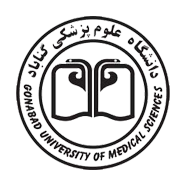 دانشگاه علوم پزشکی گناباددانشکده پرستاریLog Book تخصصی رشته کارشناسی ارشد پرستاری اورژانس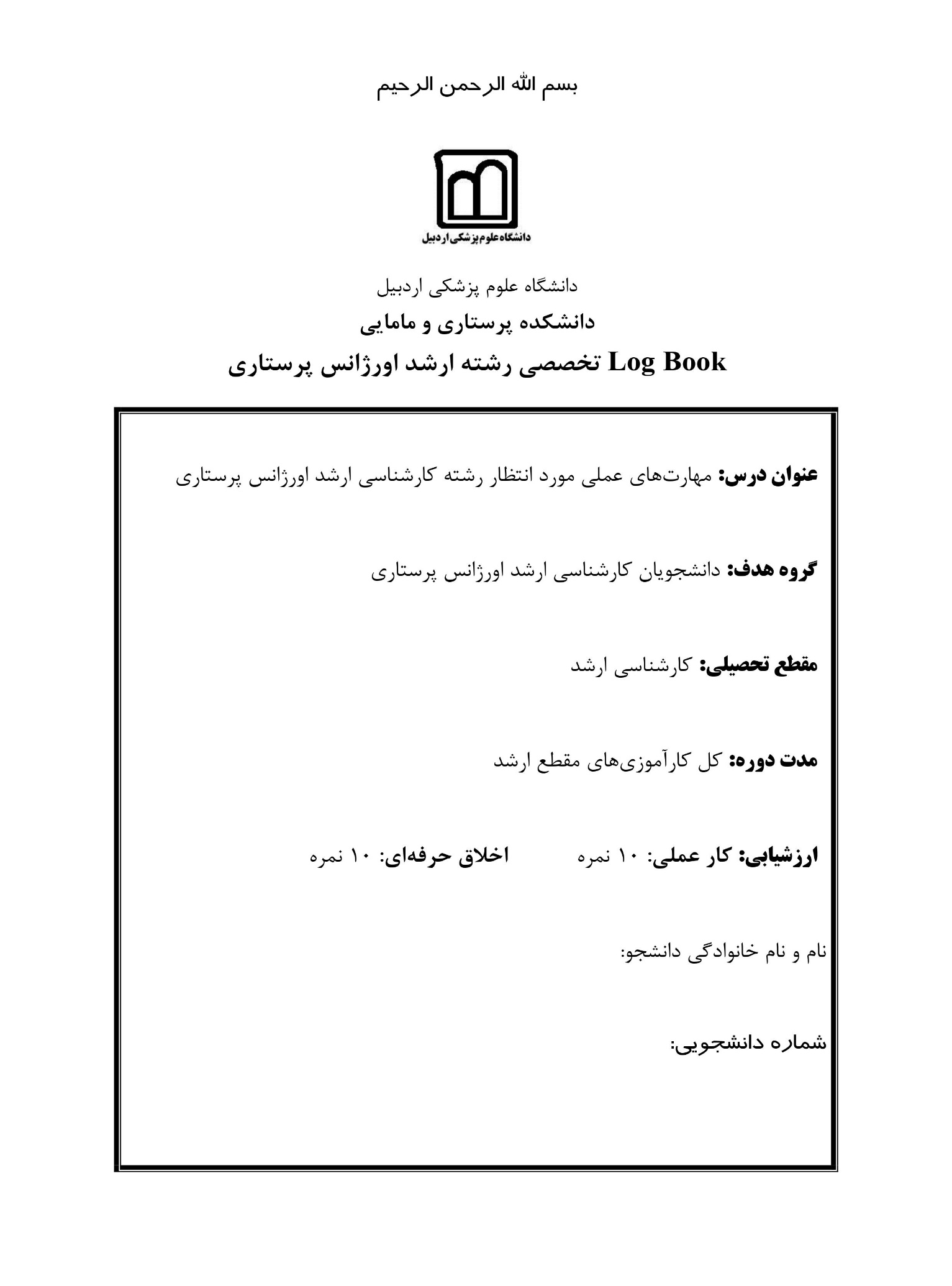 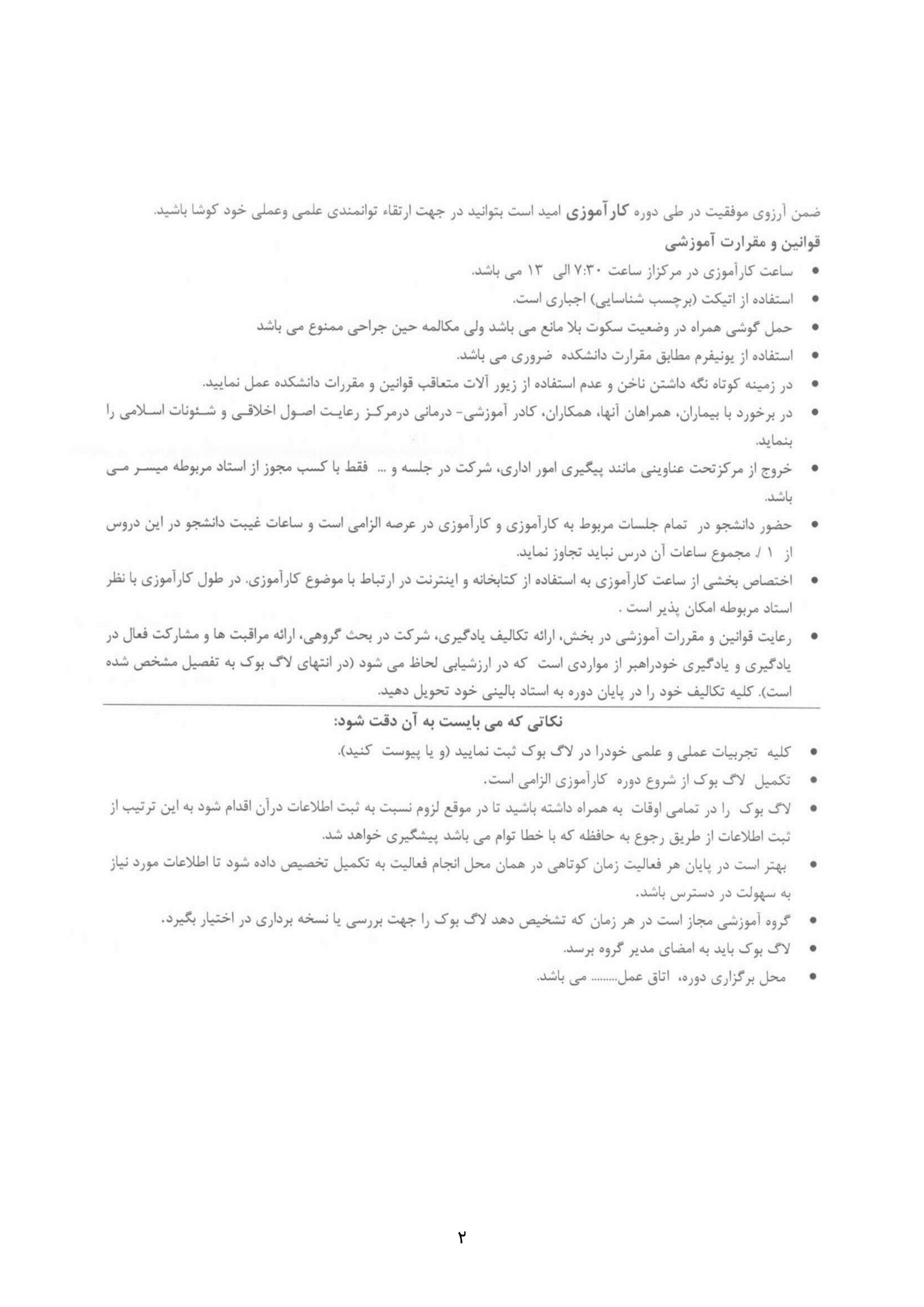 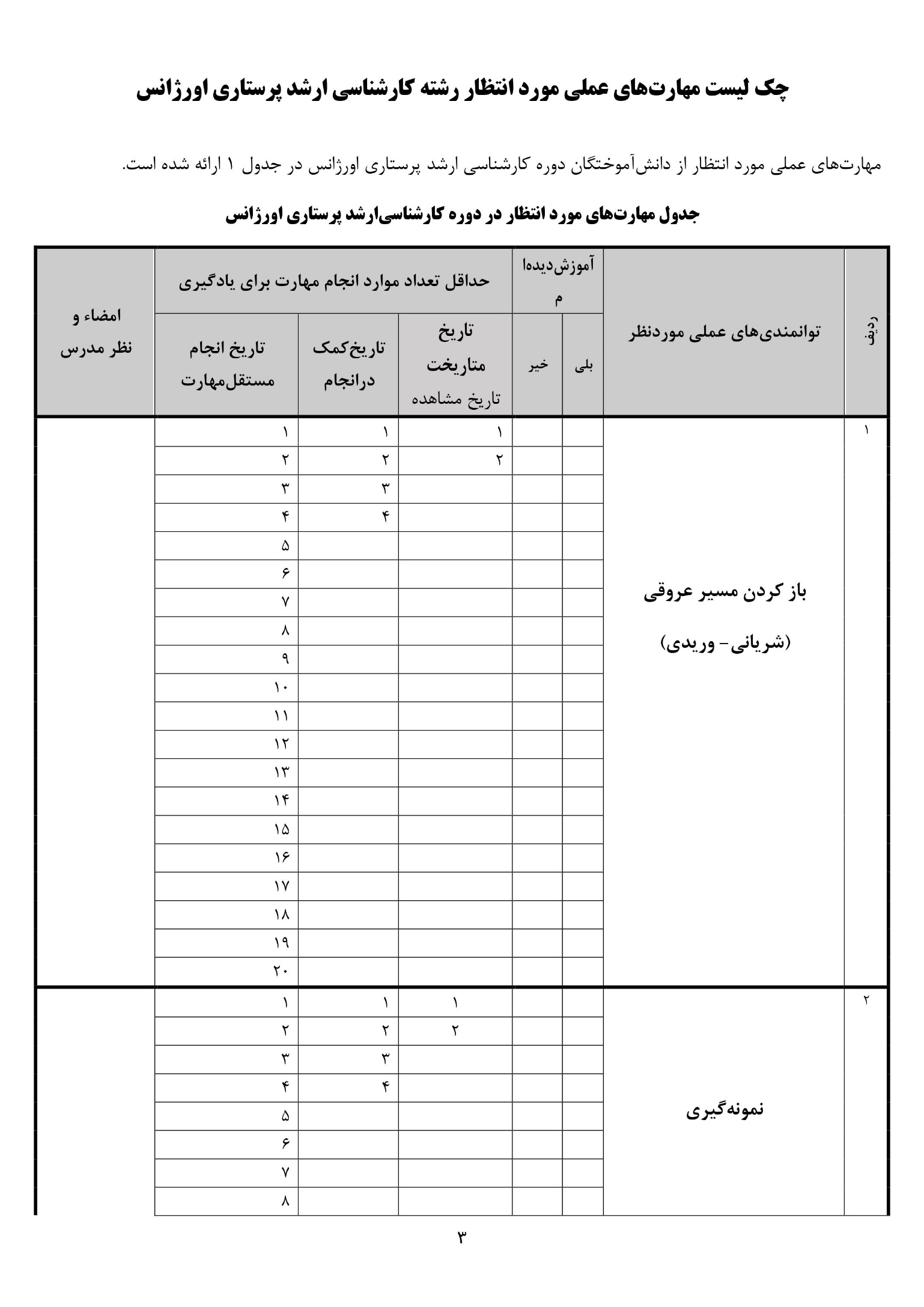 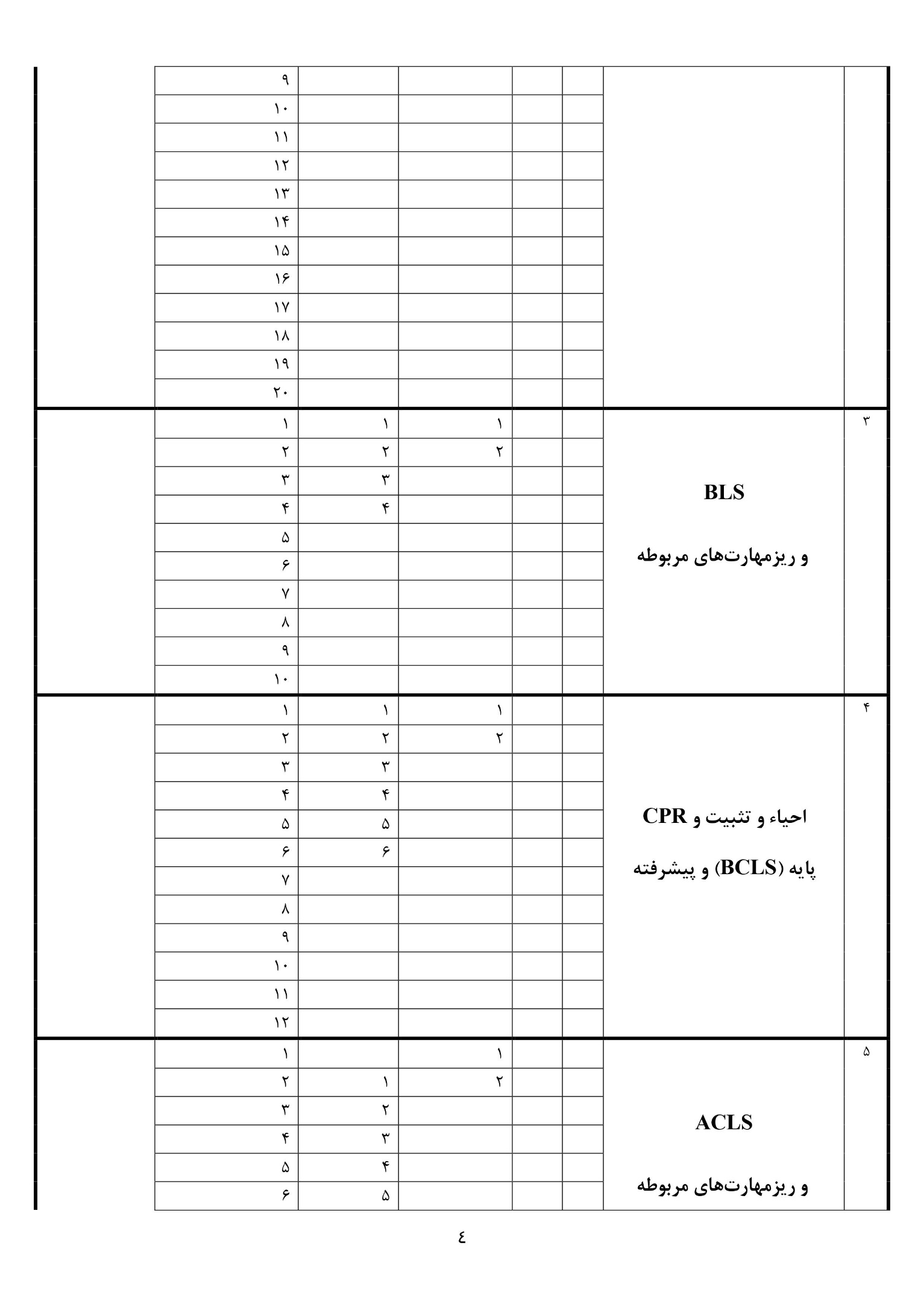 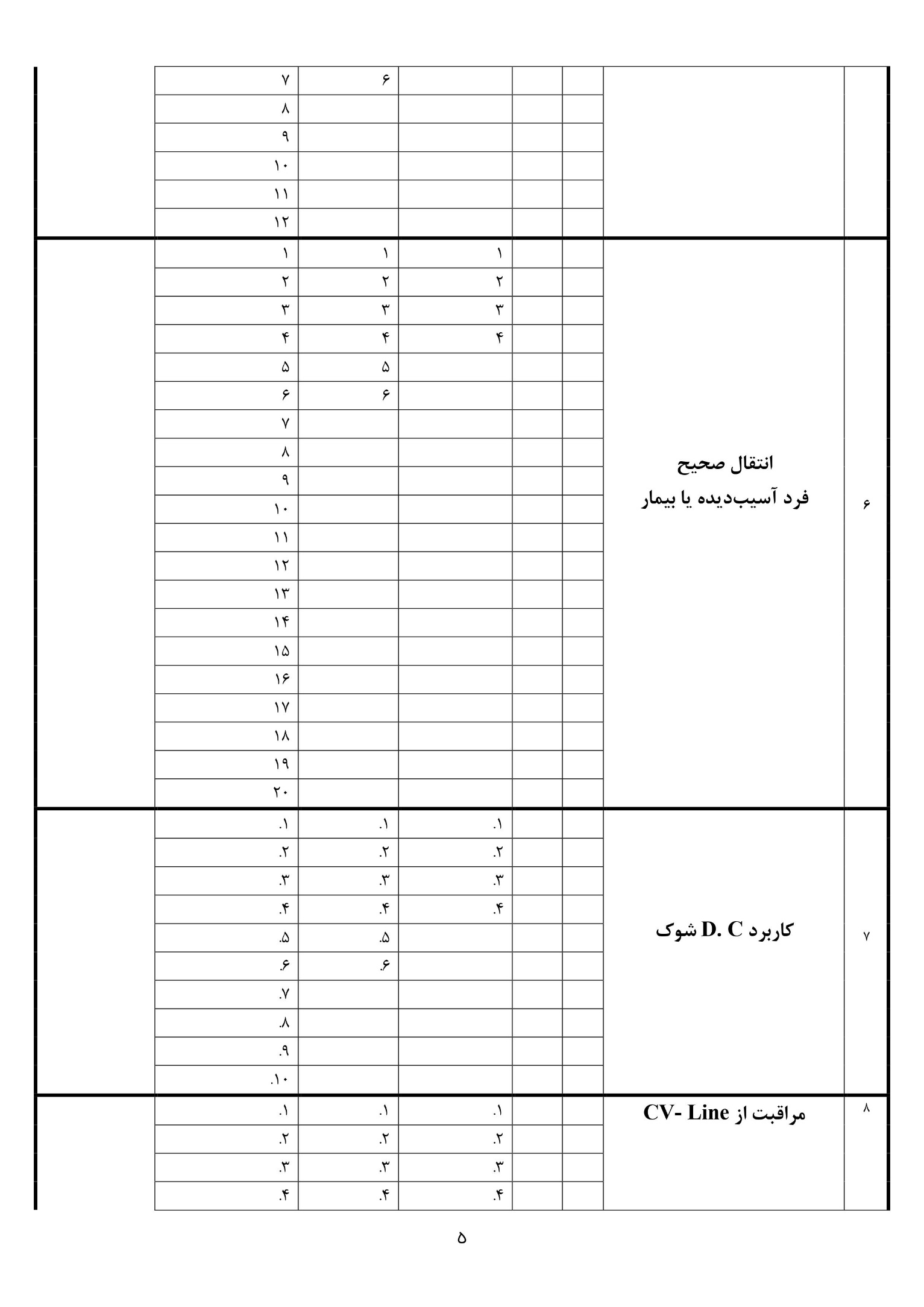 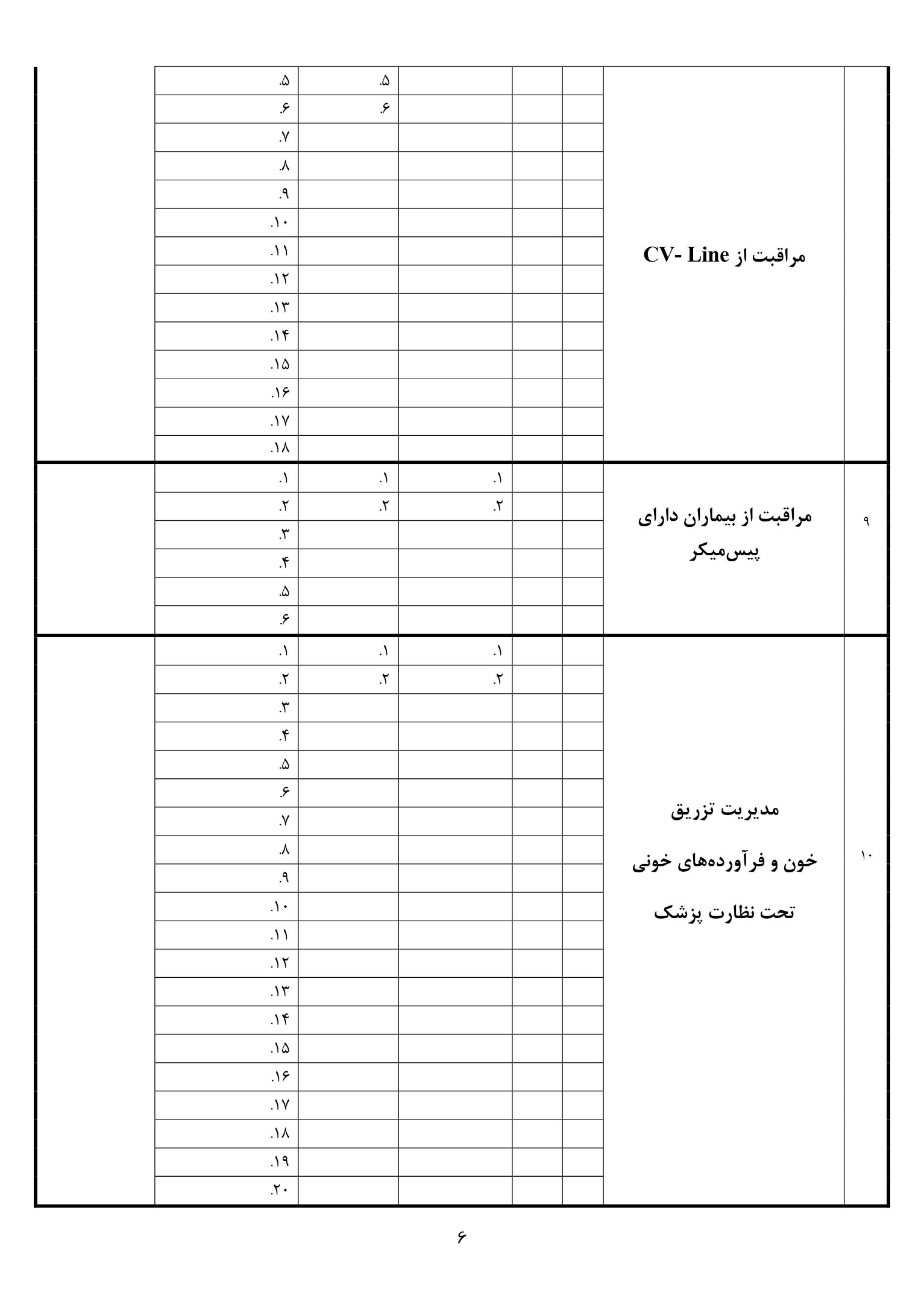 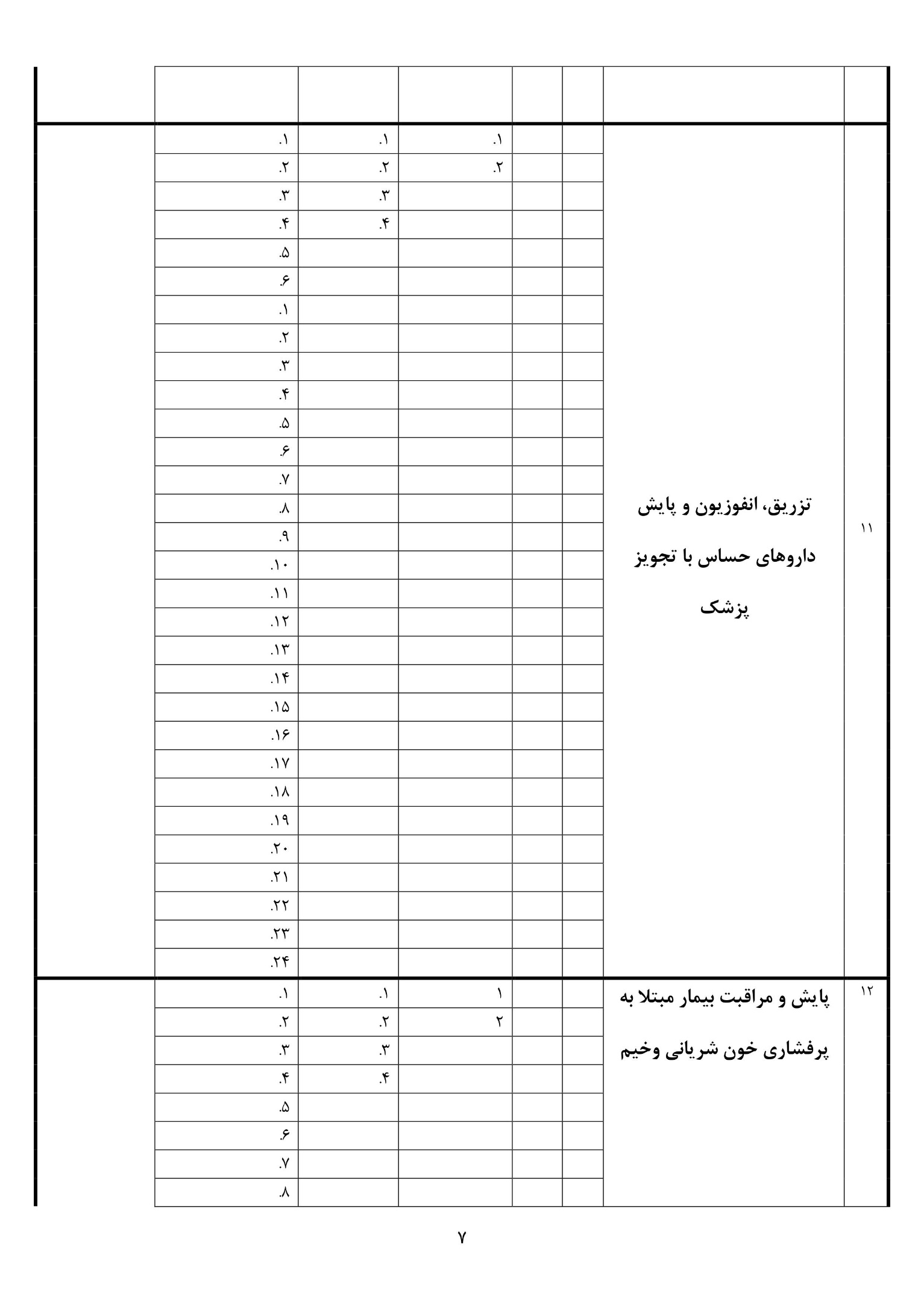 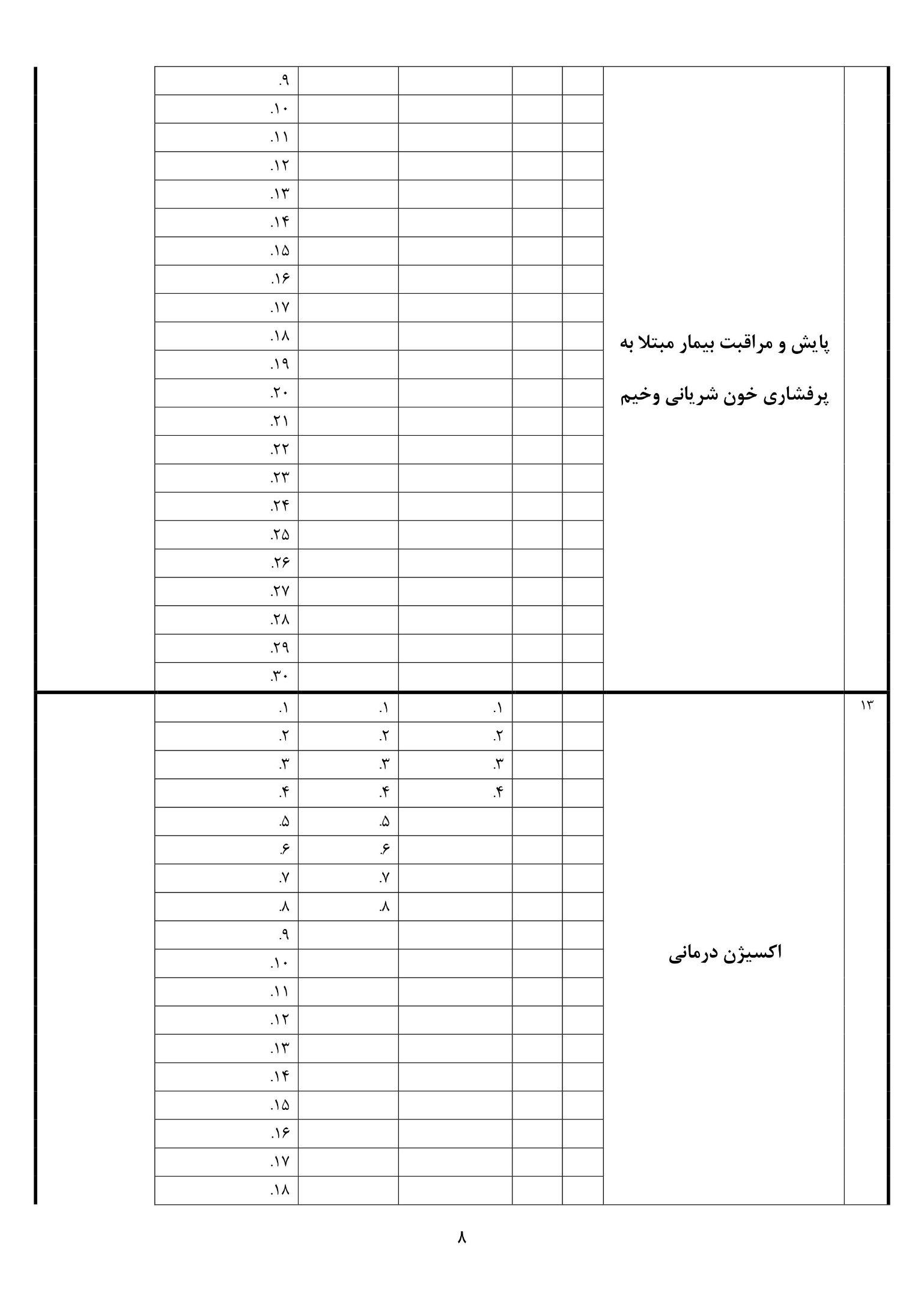 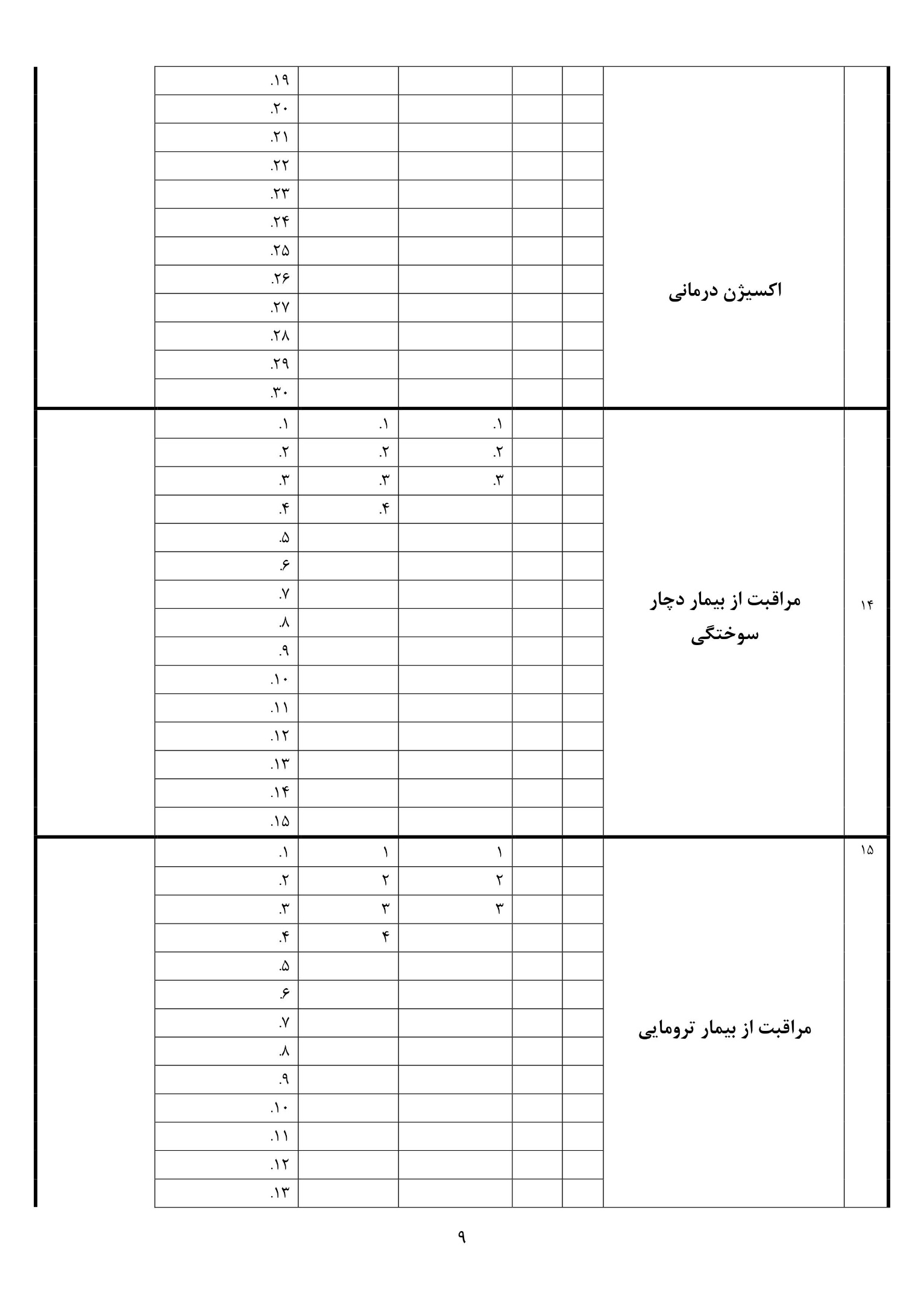 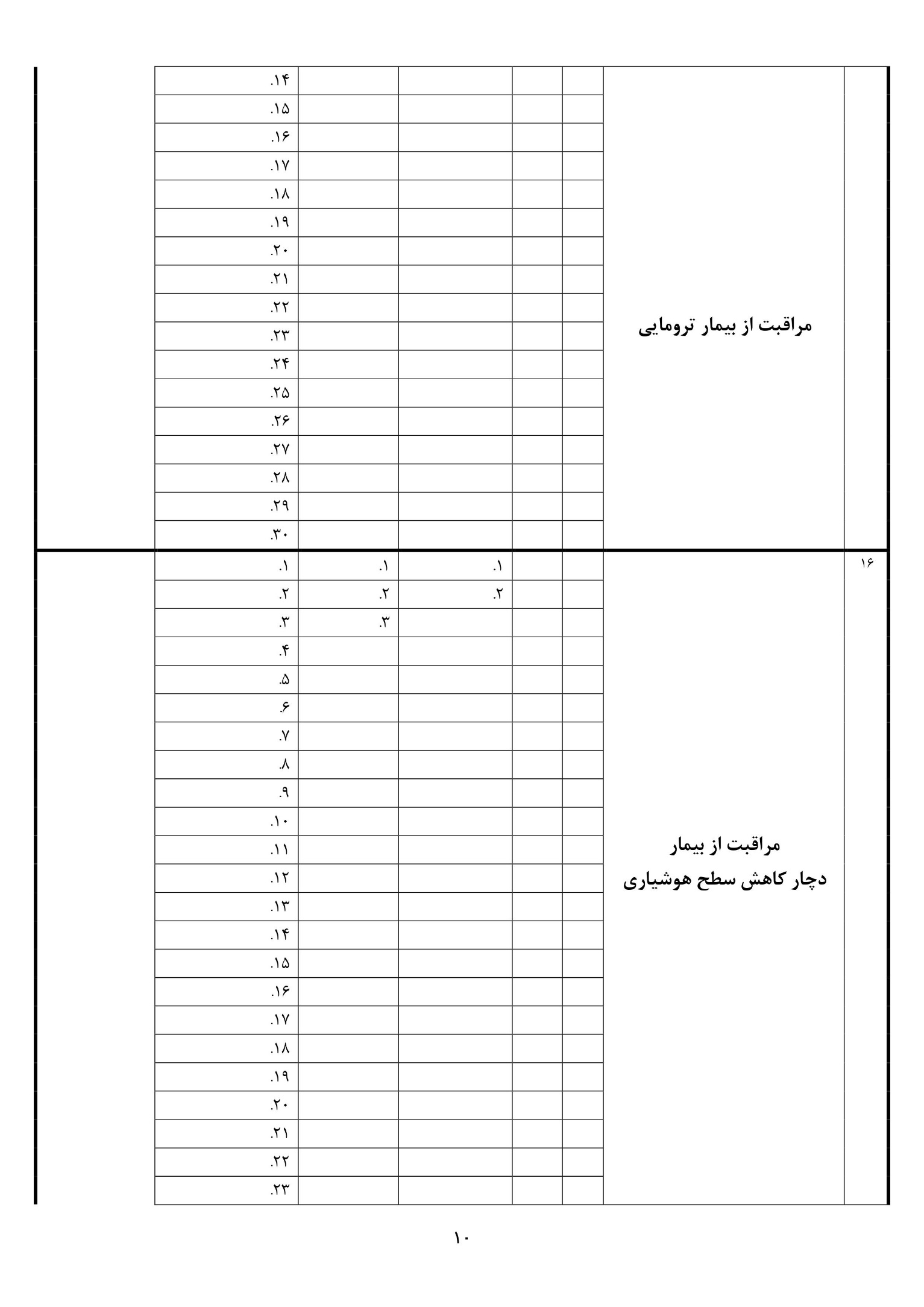 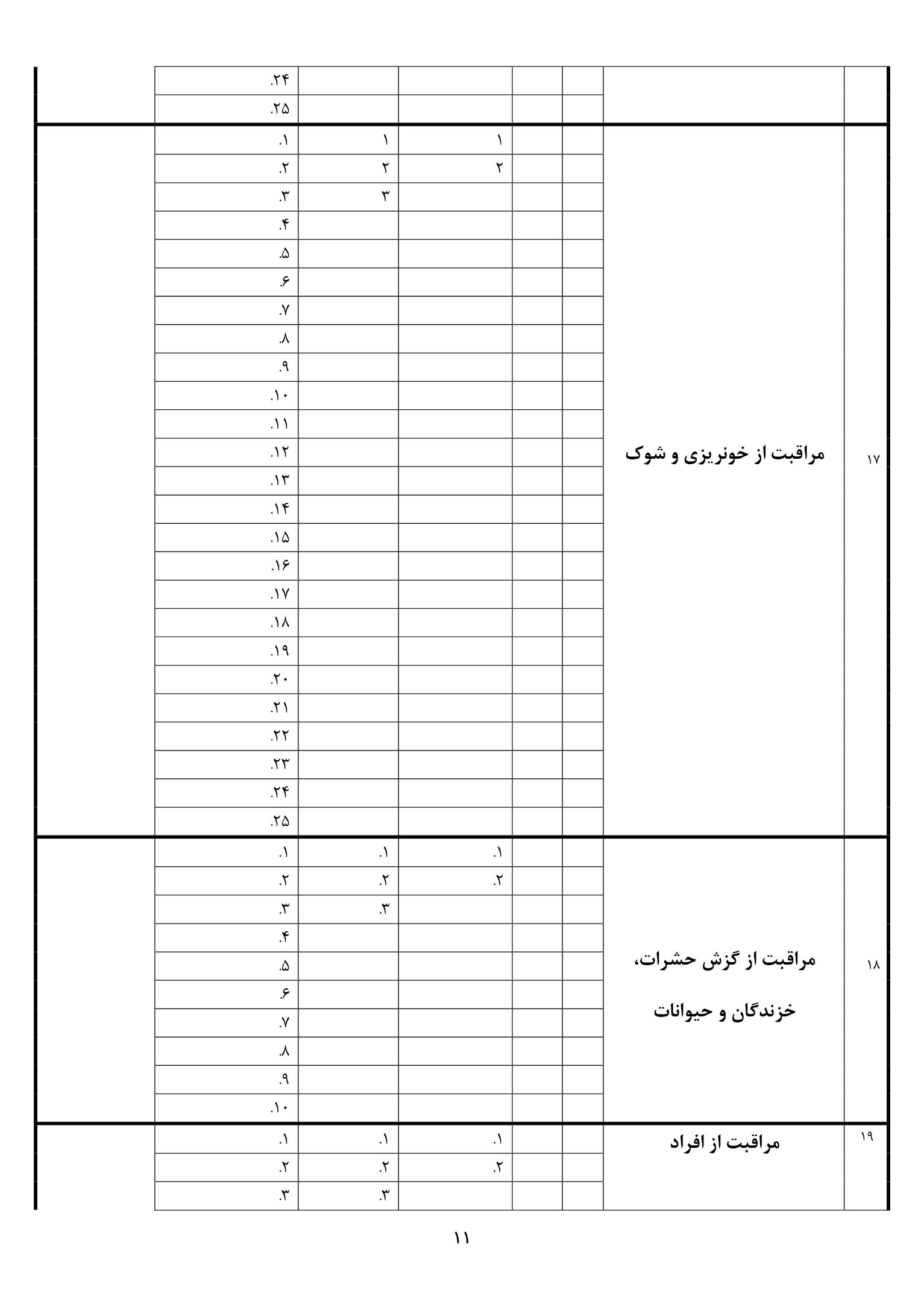 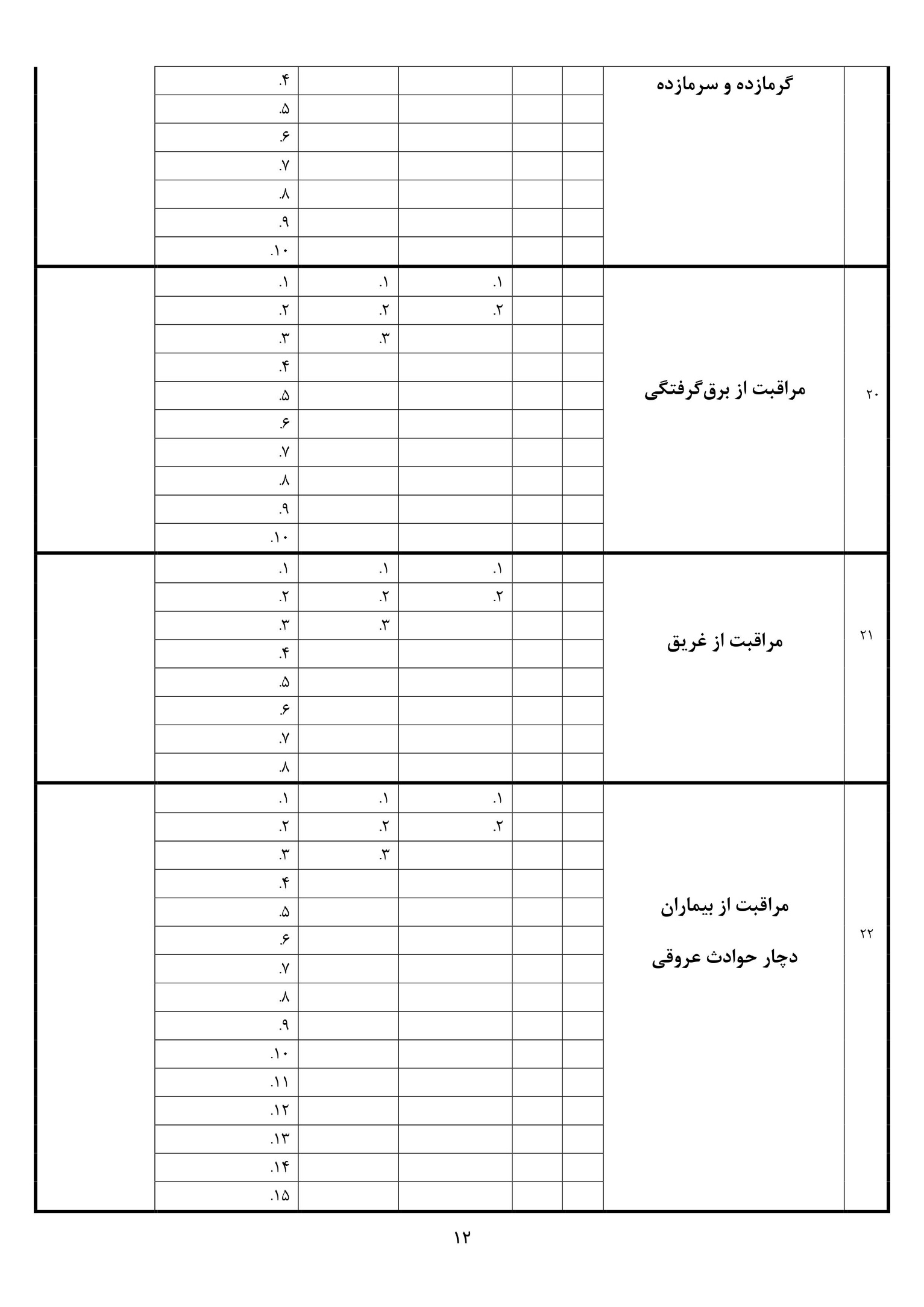 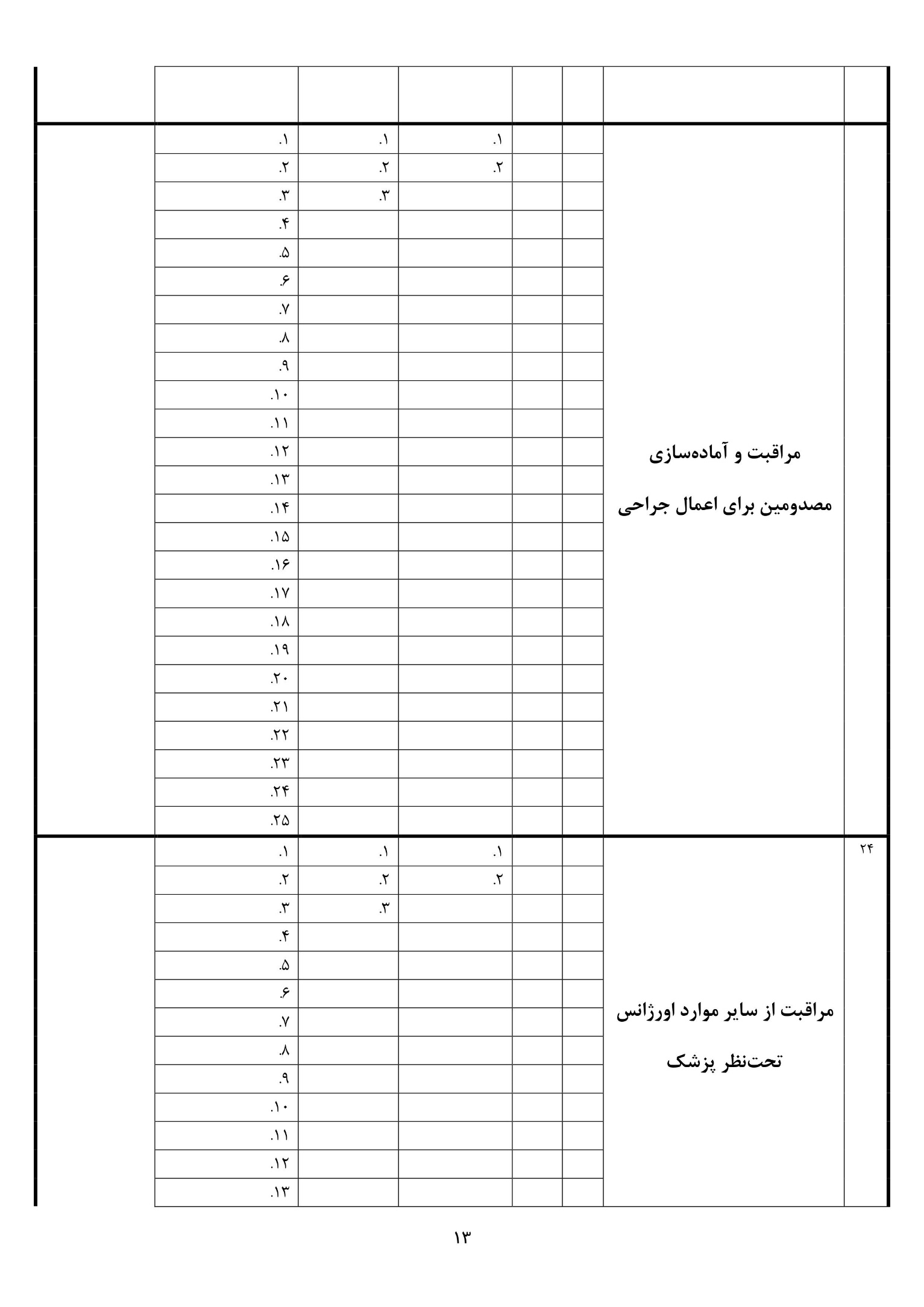 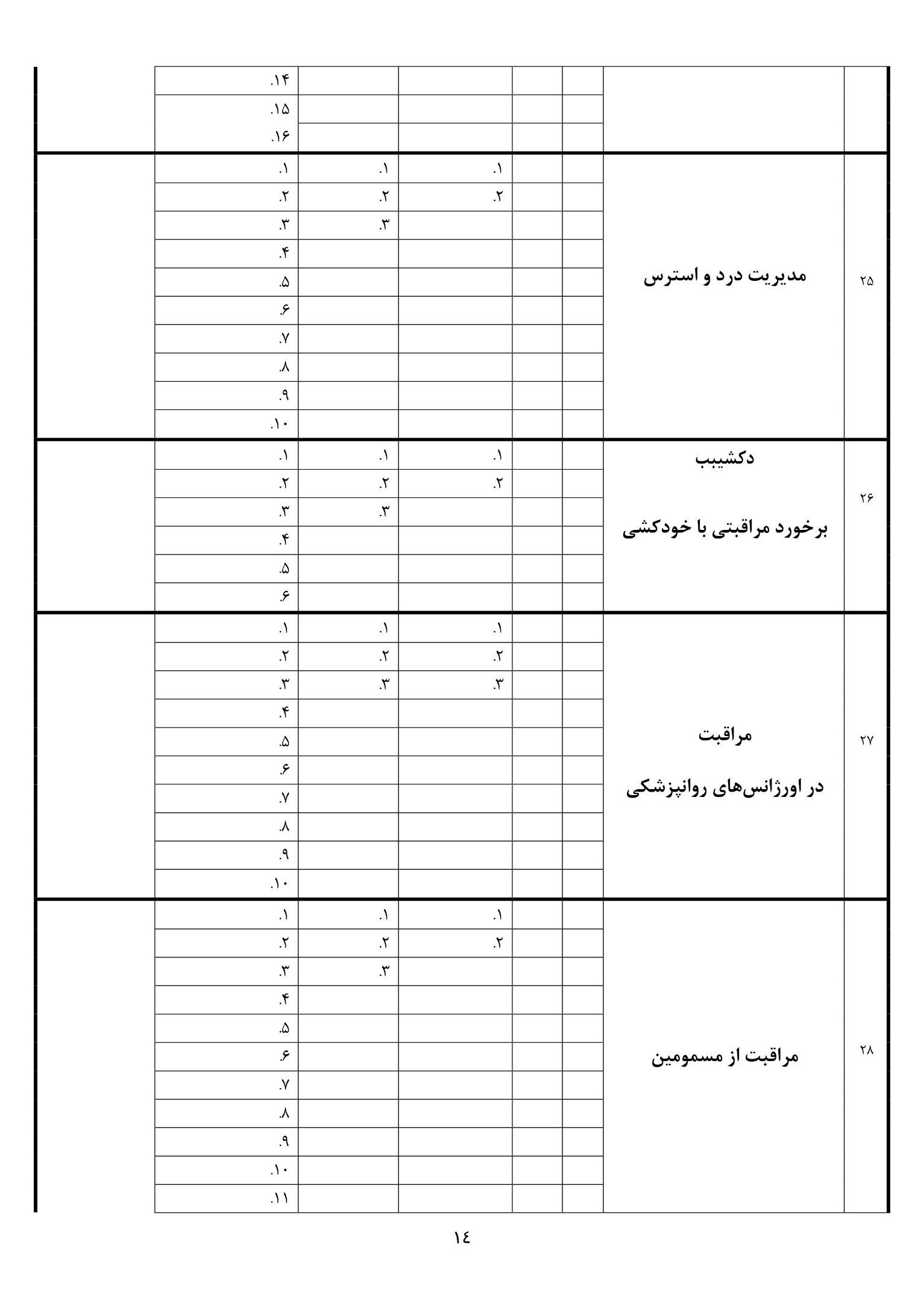 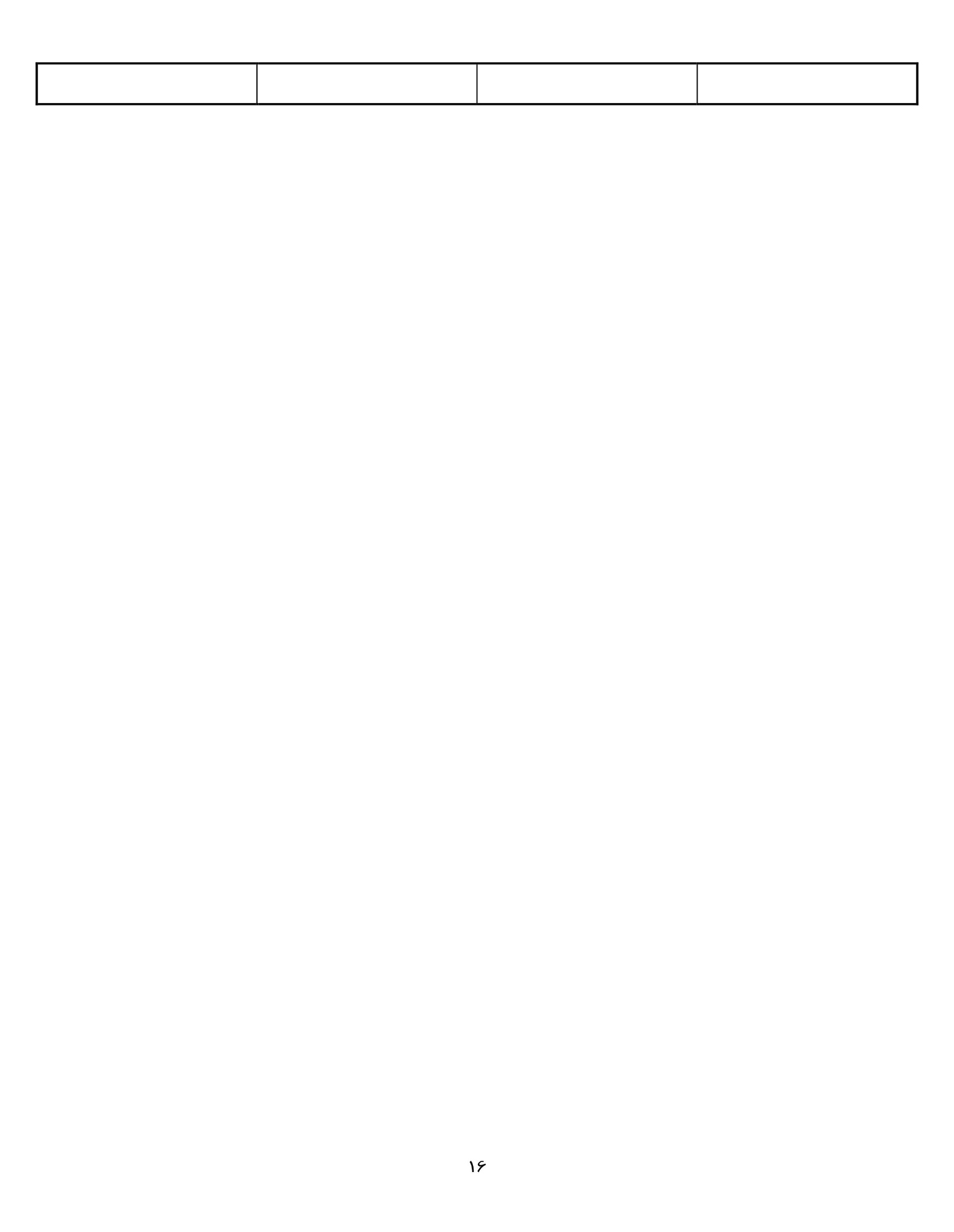 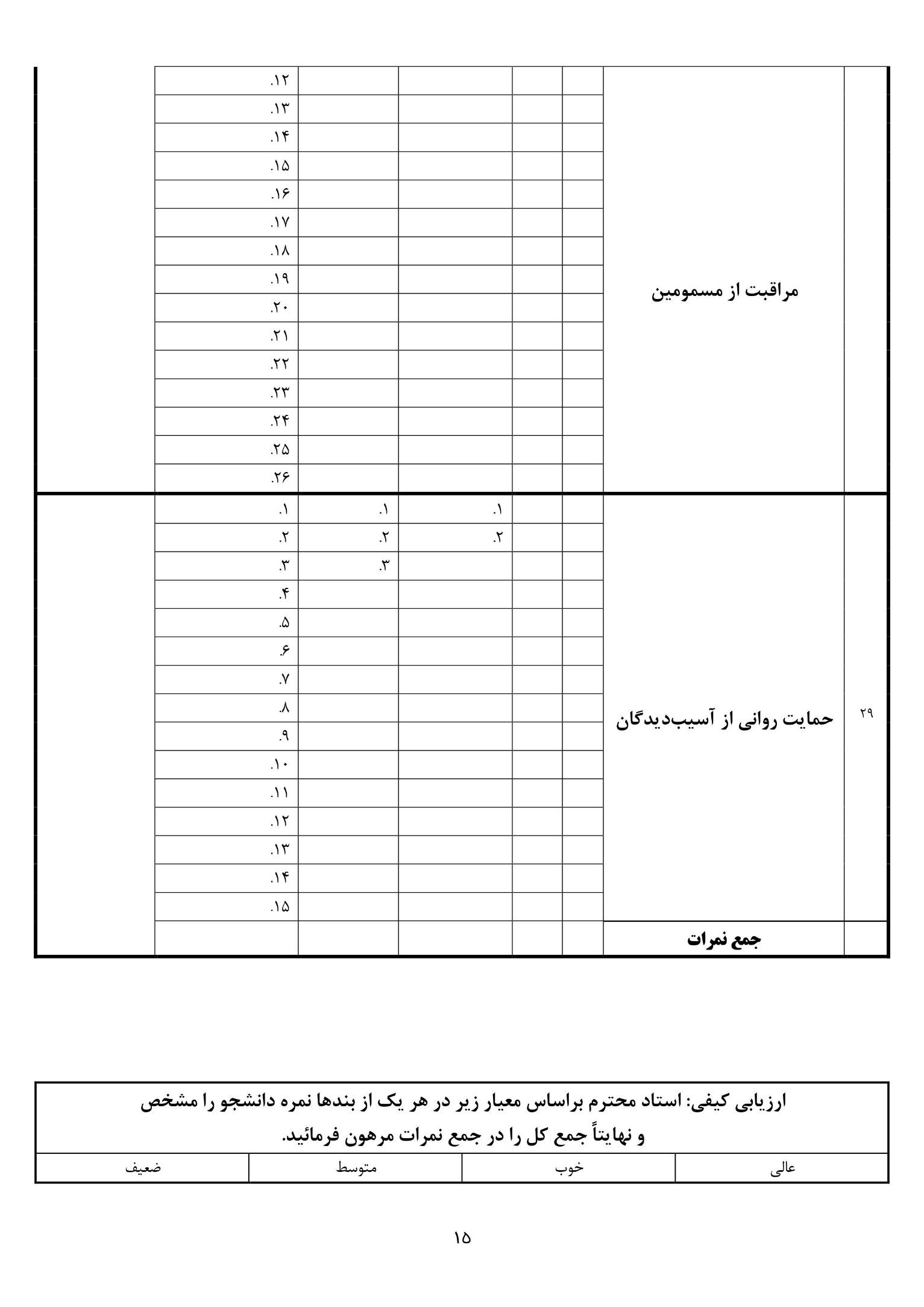 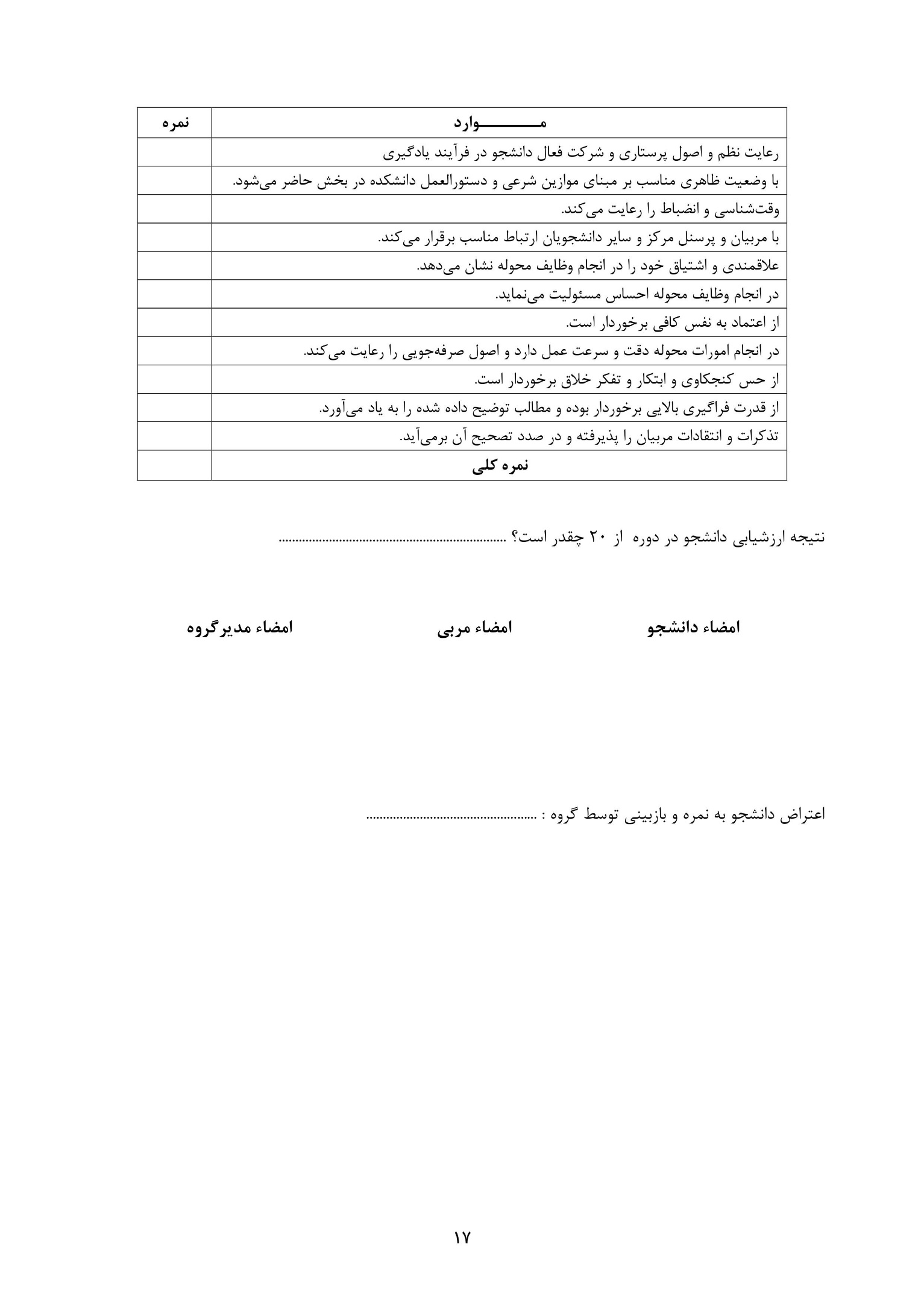 